Září 1. 9. NE - Žehnání aktovek 
Požehnání na zahájení školního roku
14. 9. SO -  FARNÍ POUŤ - Zlatá sobota Žarošice
19. 9. ČT - Zahájení modliteb za národ ke sv. Václavovi28. 9. SO - 7:30 - SV. VÁCLAV - mše svatá Říjen 13. 10. NE - 10:30 - slavnostní mše svatá
VÝROČÍ POSVĚCENÍ NAŠEHO KOSTELA - HODY13. 10. NE - Poslední Fatimská pouť Žarošice Listopad 1. 11. PÁ - 17:45 - Všech svatých 2. 11. SO - 17:00 - Dušičková pobožnost na hřbitově
- 17:30 - Mše svatá - vzpomínka na zemřelé
13. 11. ST - 18:00 - mše svatá k výročí svatořečení sv. ANEŽKY ČESKÉ  30. 11. S0 - 17:00 - Při mši svaté žehnání adventních věnců.Prosinec 1. 12. NE - I. NEDĚLE ADVENTNÍ
- 16:00 - ADVENTNÍ benefiční koncert NADĚJE6. 12. PÁ - Po mši svaté 17:45 - Setkání na faře k poděkování všem, kdo pomáhají ve farnosti.15. 12. NE - Vánoční jarmark22. 12. NE – 17:00 - Adventní koncert24. 12. ÚT - 16:00 / 22:30 - Mše svaté
25. 12. ST - 7:30 / 10:30 - NAROZENÍ PÁNĚ 26. 12. ČT - 7:30 - Sv. Štěpána27. 12. PÁ - 17:45 - Sv. Jana - žehnání vín - posezení na faře29. 12. NE - Svaté rodiny 
- 16:00 - ZPÍVÁNÍ U JESLIČEK31. 12. ÚT - 16:00 - děkovná mše svatá s TE DEUM, možnost ADORACE do 19:00„Pojďte ke mně všichni…“ Mt 11,28 

„Neboť kde jsou dva nebo tři shromážděni v mém jménu, tam jsem Já uprostřed nich.“ Mt18, 20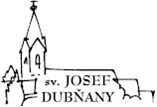 